Ellen Veensma FR-34000 Montpellier+33 6 61 96 66 84 	  ellen.veensma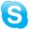 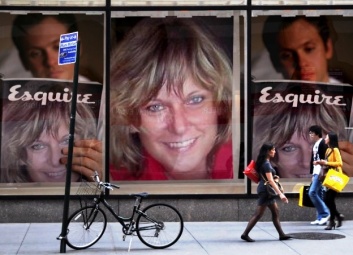 ♀ 45 ansDutch nationalityeveensma@hotmail.comPROFILEProven ability of 20 years successful international sales, of which 14 years in the travel businessExtensive multilingual translation and editorial practice since 22 years, French – English - DutchLarge Internet skills, 8 years experience in multilingual content management and SEO/SEAStrong organizational skills, know how to overview a situation and come with practical solutionsEntrepreneurial and autonomous, I’m also highly pragmatic and can organize different projects at onceExcellent interpersonal and intercultural skills, able to communicate with people at all levelsSKILLS and COMPETENCESLinguistic skillsPOLYGLOT: 5 European languagesMaintenance and perfection through regular business and leisure trips and practice on a daily basisDutch:	Native speaker 	(I’ve lived full-time in Holland for 25 years and studied there)French:	Fluent 	(I live and work part-time in France since 20 years, university degree)English:	Fluent* 	(English education, different longer stays in the US, daily practice)Spanish:	Very good notions	(University degree and different longer stays in )German:	Very good notions 	(A-level, regular practice)International Business Business development strategy planning and business plan creationProject management, from the initiative to the final conclusionsWeb tools; online sales, development, content management and marketingInternational (contract) negotiations and translations (websites, landing pages etc.)Development and management of international key accounts/ partnershipsSedentary + field international account acquisition aiming to maximize profitsCreation and realization of marketing activities and publicity campaignsBudget negotiation and profitability studiesSales administration, from price proposal to financial covering Reporting, competitive intelligence, international market researchComputing skillsLarge Internet and Web marketing skills (SEM, SEO)Website Content management systems (CMS)Translation tools (Trados, Wordfast and others)MS Pack Office + Commercial management software (CRM)PROFESSIONAL EXPERIENCESInternational Business 2008 onwards	International Project Manager > e-travel + linguistic services
Freelance - Home officeAssignments and responsibilities (Dutch – French – English): Web Content Management (CMS) and linguistic services Interpreter for local business in Languedoc Roussillon > different agenciesTranslator, editor, subtitling, landing pages writing, web site translations and updates by respecting international SEO rules > multiple international agencies International e-travel
- Travel counselor/ consultant for www.vacation-organizer.com, Dutch travel agency	- Travel organization on the Internet for Europeans; worldwide tailor made trips	- Sourcing and worldwide professional travel partner network management	Web site marketing (SEO) - Google Adwords/ Analytics Research analyst = Analyst for Euromonitor (English research company)	 General:Relationship management with customers and international partnersBeing proactive by analyzing clients needs and market opportunitiesProblem solving, Priority setting and Quality control Sales administration: project planning, invoicing, international payments etc.Key achievements:Progressive increase of sales/ Very positive feedback from users and suppliers2001 – 2009 	International Account Manager - Airport Communication - MontpellierProduct: Timetable guides, partnership with over 60 European airports 
Customers being all travel business related companiesResponsibilities: Creation and management of the  team (5 persons)+ Project manager; development of partnerships with North European airports; market research, negotiations, internal coordination, translations, follow-up of the project+ Sedentary and field prospecting, consultancy and sales of advertising space+ Designing and introducing marketing activities + Networking at airport congresses Key achievements: 
+ 11 successful development projects with airports in the Benelux, , England+ Constant increase in turnover (x 3) and targets achieved every 6 months 1999 – 2001	Export Manager – SEC - Product: Cosmetics face and body products and treatments
Distribution and training in more than 30 countries all over the worldResponsibilities: Management of the export team, international development, key account sales administration; sales, consultancy and training1997 – 1999	Office Manager – Maui Jim - Product: American polarized sunglasses; worldwide distributionResponsibilities: Creation and management of the European subsidiary 
(American head office), Responsible of distribution network and sales administrationEDUCATION and QUALIFICATIONS1989 – 1995 	European Studies, University (master) degree in French, Spanish and European Union lawInternational Law & Business within the ERASMUS exchange program	(during 6 months at the  of  in )Spanish intensive Summer course in 1988 – 1989 	D.S.E.F, Superior Degree in French StudiesINTERESTSTravel:	Discovery of other cultures and foreign countriesCulture:	Literature + cinema and television in their original version